Year 4 Curriculum Yearly Overview 2021-22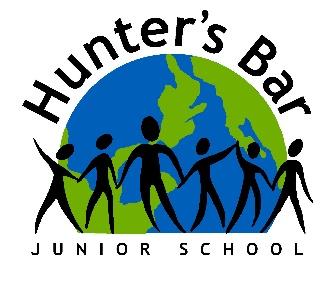 Teachers: Mr Goodhand, Mr Vickers, Mrs Maycock, Mrs Walton, Mr Fieldsend, Mrs Silverster, Mrs Ahmed, Miss Newton The order of our units for Spring and Summer may change.DatesAutumn 1  Autumn 2Spring  1Spring 2Summer 1Summer  2Overarching ThemeWhere we are in time and placeWhere we are in time and placeHow the world worksHow we organise ourselvesHow we express ourselvesHow we share the planetCentral IdeaInvaders and Settlers have shaped the Britain we know today.Invaders and Settlers have shaped the Britain we know today.Understanding how things work helps us to make useful products. Celebration is a key part of world religions.This central idea may change as we are developing new themes for this year. Although the theme of Islam will remain.The place where people live influences what they believe, think, feel and how they behave.This central idea may change as we are developing new themes for this year.Although the theme of rainforests.People can make a positive change to our environment.This central idea may change as we are developing new themes for this year.Although the theme of rainforests.Focus curriculum areas and key conceptsHistoryHistoryScience, Design and TechnologyREGeography , Science, Food and ArtGeography , Science, Food and ArtLines of enquiryWhat was the Roman Empire and why did it invade Britain?What changes did the Romans bring to Britain? Who were the Anglo Saxons, and why did they invade and settle in Britain?How did British life change under Anglo Saxon rule? Who were the Vikings, and why did they invade and settle in Britain?How did British life change under Viking rule?How does research and evaluation help us make useful products? How does understanding science help us design things that work?Our lines of enquiry will be determined once the new unit is fully decided upon.Our lines of enquiry will be determined once the new unit is fully decided upon.Our lines of enquiry will be determined once the new unit is fully decided upon.ArtUse experiences, other subjects across the curriculum and ideas as inspiration for artwork.Develop and share ideas in a sketchbook and in finished products.Improve mastery of techniques.Use experiences, other subjects across the curriculum and ideas as inspiration for artwork.Develop and share ideas in a sketchbook and in finished products.Improve mastery of techniques.Although specific Art objectives are not covered, they will be touched on in other areas of the curriculum.Use experiences, other subjects across the curriculum and ideas as inspiration for artwork.Develop and share ideas in a sketchbook and in finished products.Improve mastery of techniques.Use experiences, other subjects across the curriculum and ideas as inspiration for artwork.Develop and share ideas in a sketchbook and in finished products.Improve mastery of techniques.Learn about the great artists, architects and designers in history.Use experiences, other subjects across the curriculum and ideas as inspiration for artwork.Develop and share ideas in a sketchbook and in finished products.Improve mastery of techniques.Learn about the great artists, architects and designers in history.ComputingChildren will be introduced to Times Table rock stars, passwords and usernames.Importance of cyber security and  online safety.Rodocodo coding programmingdesign, write and debug programs that accomplish specific goals, including controlling or simulating physical systems; solve problems by decomposing them into smaller partsRodocodo coding programming use logical reasoning to explain how some simple algorithms work and to detect and correct errors in algorithms and programsRodocodo coding programming use sequence, selection, and repetition in programs; work with variables and various forms of input and outputRodocodo coding programming use sequence, selection, and repetition in programs; work with variables and various forms of input and outputRodocodo coding programming use sequence, selection, and repetition in programs; work with variables and various forms of input and outputDesign TechnologyAlthough specific Design Technology curriculum skills and objectives are not taught during this time, the children will continue to be engaged in problem solving and design-based activities.Although specific Design Technology curriculum skills and objectives are not taught during this time, the children will continue to be engaged in problem solving and design-based activities.Use research and develop design criteria to inform the design of innovative, functional, appealing products that are fit for purpose, aimed at particular individuals or groups.Generate, develop, model and communicate their ideas through discussion, annotated sketches, cross-sectional and exploded diagrams, prototypes, pattern pieces and computer-aided design.Select from and use a wider range of tools and equipment to perform practical tasks, such as cutting, shaping, joining and finishing, accurately.Select from and use a wider range of materials and components, including construction materials, textiles and ingredients, according to their functional properties and aesthetic qualities.Investigate and analyse a range of existing products.Evaluate their ideas and products against their own design criteria and consider the views of others to improve their work.Understand how key events and individuals in design and technology have helped shape the worldApply their understanding of how to strengthen, stiffen and reinforce more complex structures.Understand and use electrical systems in their products, such as series circuits incorporating switches, bulbs, buzzers and motors.Although specific Design Technology curriculum skills and objectives are not taught during this time, the children will continue to be engaged in problem solving and design-based activities.Although specific Design Technology curriculum skills and objectives are not taught during this time, the children will continue to be engaged in problem solving and design-based activities.Children will be researching, designing, creating and evaluating their own fruit juices and packaging.Cooking and nutritionUnderstand and apply the principles of a healthy and varied diet.Understand seasonality and know where and how a variety of ingredients are grown, reared, caught and processed.GeographyName and locate counties and cities in the U.K and show how some aspects have changed over time.Use maps to locate land acquired under Celtic and  Roman Settlements in BritainUse maps to locate settlements acquired under Anglo Saxon and Viking rule. Use maps, atlases, globes and digital/computer mapping to locate countries and describe features studied.Children will describe and understand the distribution of natural resourcesAlthough specific Geography curriculum skills and objectives are not taught during this time, the children will continue to be engaged in geographical discussions and tasks linked to the theme.Locate the world's countries, with focus on North and South America and countries of particular interest to pupils.Locate the world's countries, with a focus on South America. Use maps, atlases, globes and digital/computer mapping to locate countries and describe features studied.Children will describe and understand the distribution of natural resources Understand the significance of the geographic zones of the world. Children will describe and understand key aspects of human geography, specifically changes in types of settlement and land use. Describe and understand key aspects of human geography with a focus on settlementsLocate the world's countries, with a focus on South America. Use maps, atlases, globes and digital/computer mapping to locate countries and describe features studied.Children will describe and understand the distribution of natural resources Understand the significance of the geographic zones of the world. Children will describe and understand key aspects of human geography, specifically changes in types of settlement and land use. Describe and understand key aspects of human geography with a focus on settlementsHistoryThe Roman Empire and its Impact on Britain.Britain's settlement by Anglo Saxons and Scots.The Viking and Anglo Saxon struggle for the Kingdom of England.Although specific history curriculum skills and objectives are not taught during this time, the children will continue to be engaged in discussions involving historical events.Although specific history curriculum skills and objectives are not taught during this time, the children will continue to be engaged in discussions involving historical events. Although specific history curriculum skills and objectives are not taught during this time, the children will  continue to be engaged in discussions involving historical events.Although specific history curriculum skills and objectives are not taught during this time, the children will continue to be engaged in discussions involving historical events.MathsNumbers to 10,000/ Addition and subtractionReviewing and retrieving the 3,4 and 8 times tablesCounting in Hundreds and Twenty-FivesCounting in ThousandsCounting in Thousands, Hundreds, Tens and OnesUsing Place ValueComparing and Ordering NumbersMaking Number PatternsCounting in Sixes, Sevens and NinesRounding NumbersRounding Numbers to EstimateMultiplication and divisionMultiplying by 6,7,9,11 and 12Dividing by 6,7,9,11 and 12Dividing with remaindersSolving problems with multiplication and divisionRetrieving and revisiting unit 1FractionsSimplifying Mixed NumbersSimplifying Improper FractionsAdding FractionsSubtracting FractionsSolving Word ProblemsRetrieving and revisiting unit 4Multiplication and divisionMultiplying by 0 and 1Dividing by 1Multiplying the Same Two NumbersMultiplying Three NumbersMultiplying Multiples of 10Multiplying 2-Digit NumbersMultiplying Multiples of 100Multiplying 3-Digit NumbersDividing 2/3 Digit NumbersRetrieving and revisiting unit 2GraphsDrawing and Reading Picture GraphsDrawing and Reading Line graphsDrawing and Reading Bar GraphsFractions Counting in HundredthsWriting Mixed NumbersShowing Mixed Numbers on a Number LineFinding Equivalent FractionsRetrieving and revisiting unit 3  TimeTelling Time on a 24-Hour ClockChanging Time in Minutes to SecondsChanging Time in Hours to MinutesSolving Problems on Duration of TimeChanging Years to Months and Weeks to DaysSolving Word ProblemsRetrieving and revisiting unit 5MFLSpanish – greetings and monthsSpanishFrenchFrenchFrenchFrenchMusicAlthough specific music objectives are not covered, they will be touched on music appreciation will form part of the school week.Although specific music objectives are not covered, they will be touched on music appreciation will form part of the school week.Although specific music objectives are not covered, they will be touched on music appreciation will form part of the school week.Reading musical notationPlay and perform in solo and ensemble contexts, using voice and playing instruments with increasing accuracy, control and expression.Improvise and compose music using the inter-related dimensions of music separately and in combination.Listen with attention to detail and recall sounds with increasing aural memoryAlthough specific music objectives are not covered, they will be touched on music appreciation will form part of the school week.Reading musical notationPlay and perform in solo and ensemble contexts, using voice and playing instruments withincreasing accuracy, control and expression.Improvise and compose music using the inter-related dimensions of music separately and in combination.Listen with attention to detail and recall sounds with increasing aural memoryPETravelling, rolling, kicking Fitness testingGymnasticsTennis, SwimmingSwimmingDance, gymnasticsSwimmingTribal dancesAthletics, swimmingPSHCESee whole school PSHCE syllabusMental health/ wellbeing strategiesSee whole school PSHCE syllabusMental health/ wellbeing strategiesSee whole school PSHCE syllabusMental health/ wellbeing strategiesSee whole school PSHCE syllabusMental health/ wellbeing strategiesSee whole school PSHCE syllabusMental health/ wellbeing strategiesSee whole school PSHCE syllabusMental health/ wellbeing strategiesReading Hunter’s Bar reading strategies – skills focus from short fiction extracts Book study Fiction Harklights Class reader: Harklights - Tim TilleyHunters Bar reading strategies – skills focus from short fiction extracts Book study - FictionHistory Hackers - Roman RescueRoman Non FictionBeowulf - Michael MorpurgoClass reader: The Butterfly Lion - Michael MorpurgoHunter’s Bar reading strategies – skills focus from short fiction extracts Book studyThe Iron Man - Ted HughesInventers non-fictionHunter’s Bar reading strategies – skills focus from short fiction extracts Book studyTBCHunter’s Bar reading strategies – skills focus from short fiction extracts Book studyTBCHunter’s Bar reading strategies – skills focus from short fiction extracts Book studyTBCREAs per Sheffield Syllabus.As per Sheffield Syllabus. As per Sheffield Syllabus. As per Sheffield Syllabus.The Islamic faith As per Sheffield Syllabus. As per Sheffield Syllabus.ScienceWorking and thinking Scientifically (ongoing)Working and thinking Scientifically (ongoing)Physics - ElectricityLook at appliances, circuits, lamps, switches, insulators and conductors.Understand and use electrical systems inproducts, such as series circuits incorporating cells,switches, bulbs, buzzers and motors.Physics - SoundLook at sources, vibration, volume and pitchWorking and thinking Scientifically (ongoing).Evolution and inheritanceAdaptation to environments.All living thingsIdentify and name plants and animals. Using a classification keyLook at the life cycle of animals and plants.Biology - plantsLook at the function of parts of flowering  plants  transportation in plants, life cycles and seed dispersal.Working and thinking Scientifically (ongoing)Chemistry -Materials ( to be planned)Look at solubility and recovering dissolved substances. Separate mixtures. Examine changes to materials that create new materials that are usually not reversibleThe water cycleWritingNarrative - Celtic NarrativeNarrative - Roman Narrative Persuasion - Roman VillasNarrative - Roman Narrative Sentence types - Simple sentences, compound sentences, complex sentences Narrative - The Iron ManY4 Writing Skills - Speech punctuationParagraphingMain and subordinate clausesFronted adverbialsApostrophes Explanation - Why do people celebrate Eid?Narrative - The Kapok TreeDiscussion - Palm OilPersuasion - Palm OilEnrichment and assessment●        (trips, experiences, visits, visitors, etc.)Local Walk for writing immersionCastleton ResidentialWoodland walk for biodiversity science Rainforest Cafe